ЭТО СЧАСТЬЕ – ПУТЬ ДОМОЙ !!!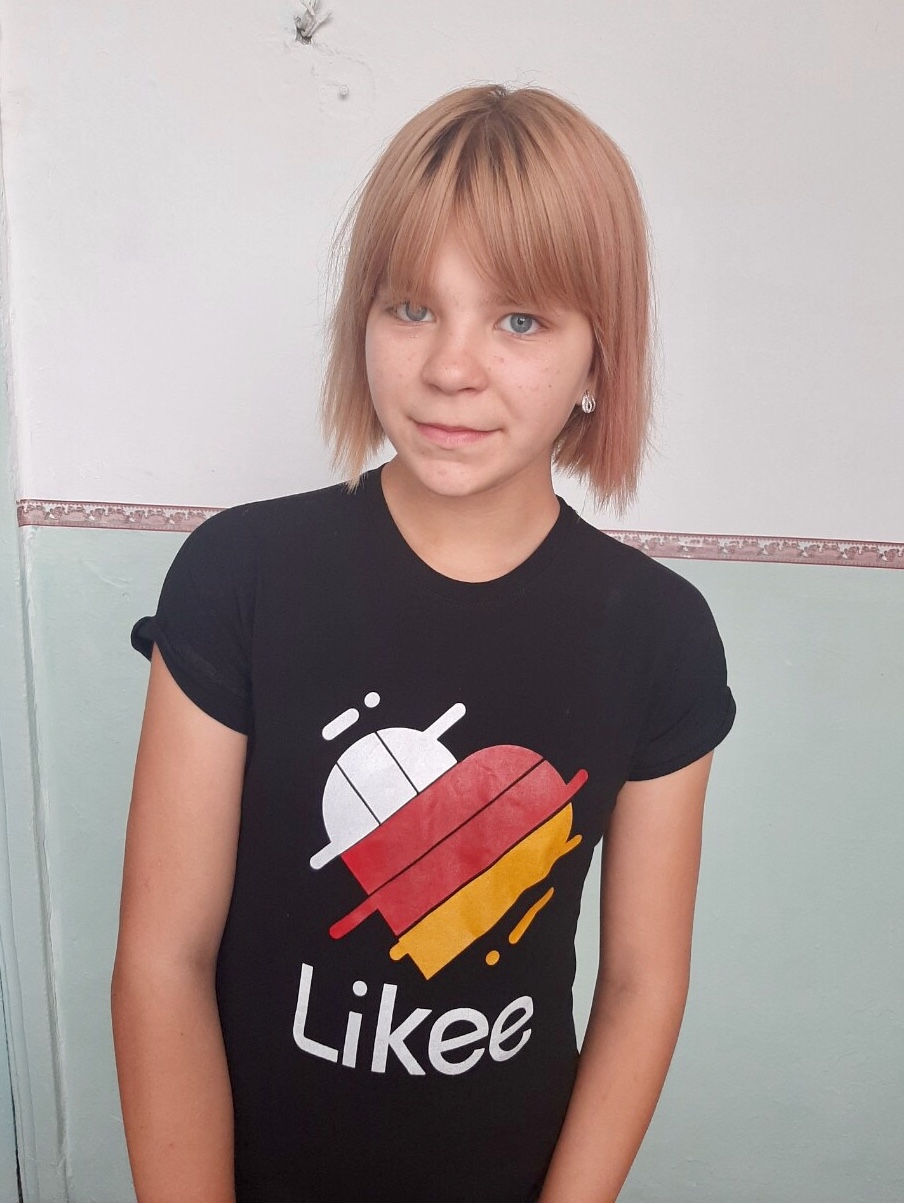 Анастасия родилась в 2006 году.Активная, жизнерадостная, добрая и общительная. Желает обрести семью. По вопросам приема детей в семью необходимо обратиться в отдел опеки и попечительства администрации муниципального района «Карымский район» по адресу:пгт. Карымское, ул. Верхняя, д.35.